C.1.3 Inventario fisico de bienes muebles e inmuebles conciliado con registro contable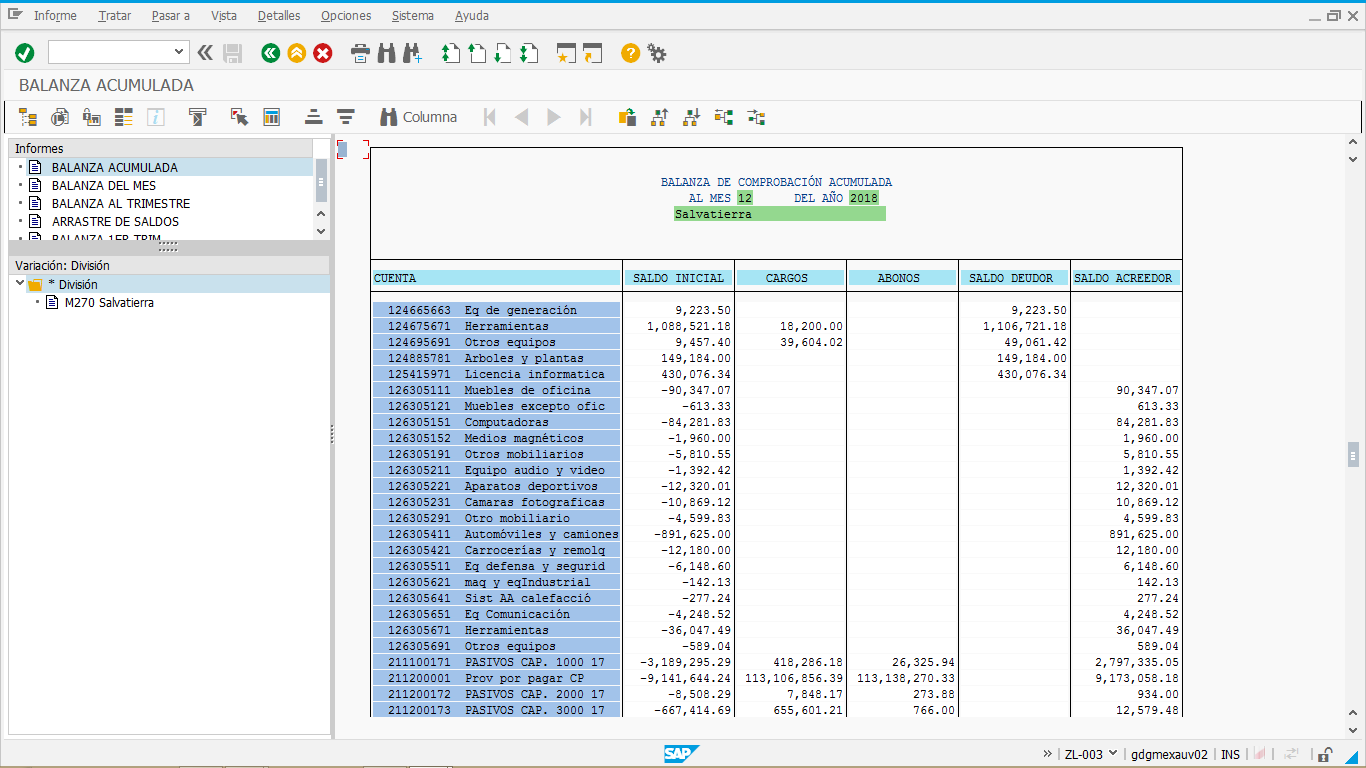 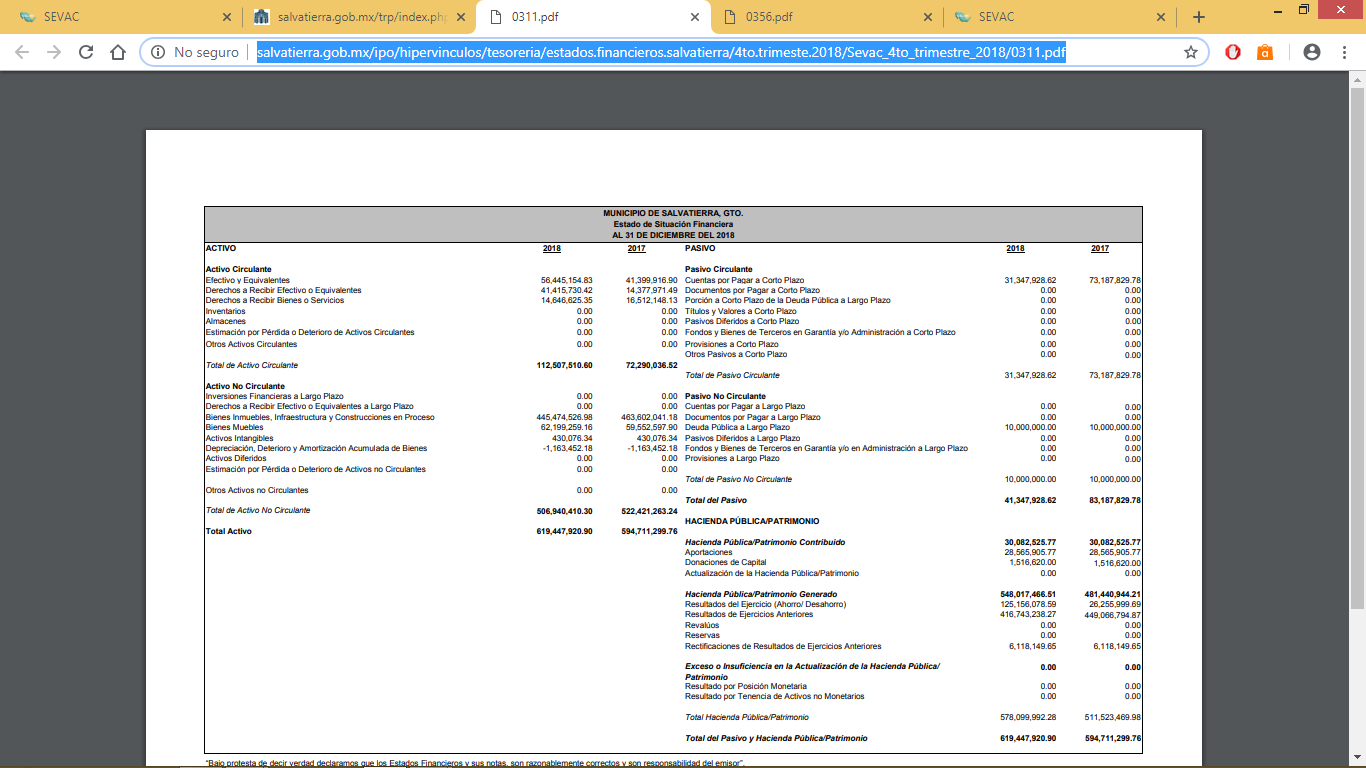 